Ну и пусть не светит солнце...Пусть Тигрёнок чуть расстроен...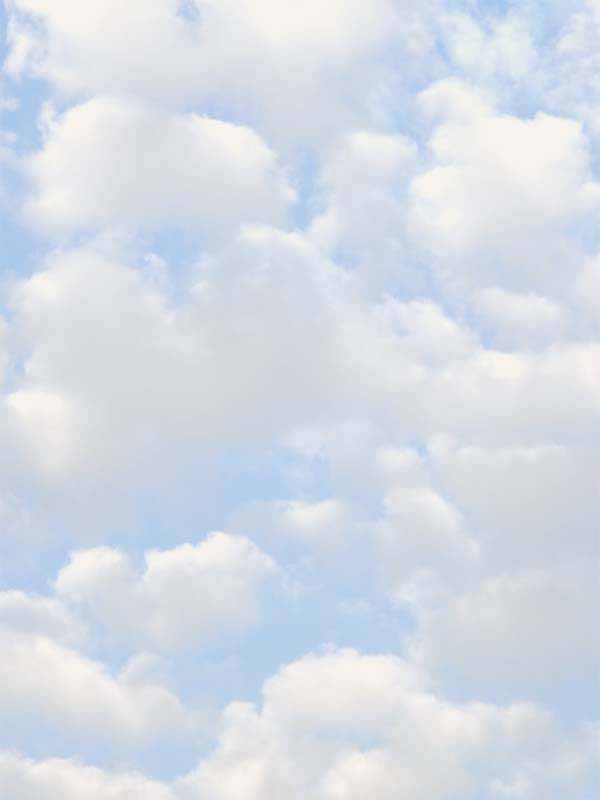 Можно ж встретиться с друзьямиИ отправиться в поход!!!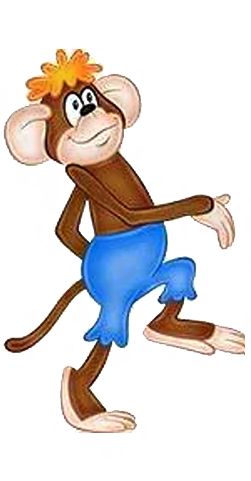 .По сугробам тигр бредёт...
Славный... Маленький... Замёрзший...
Хочет скрыться от невзгод,
От неласковой пороши!!!

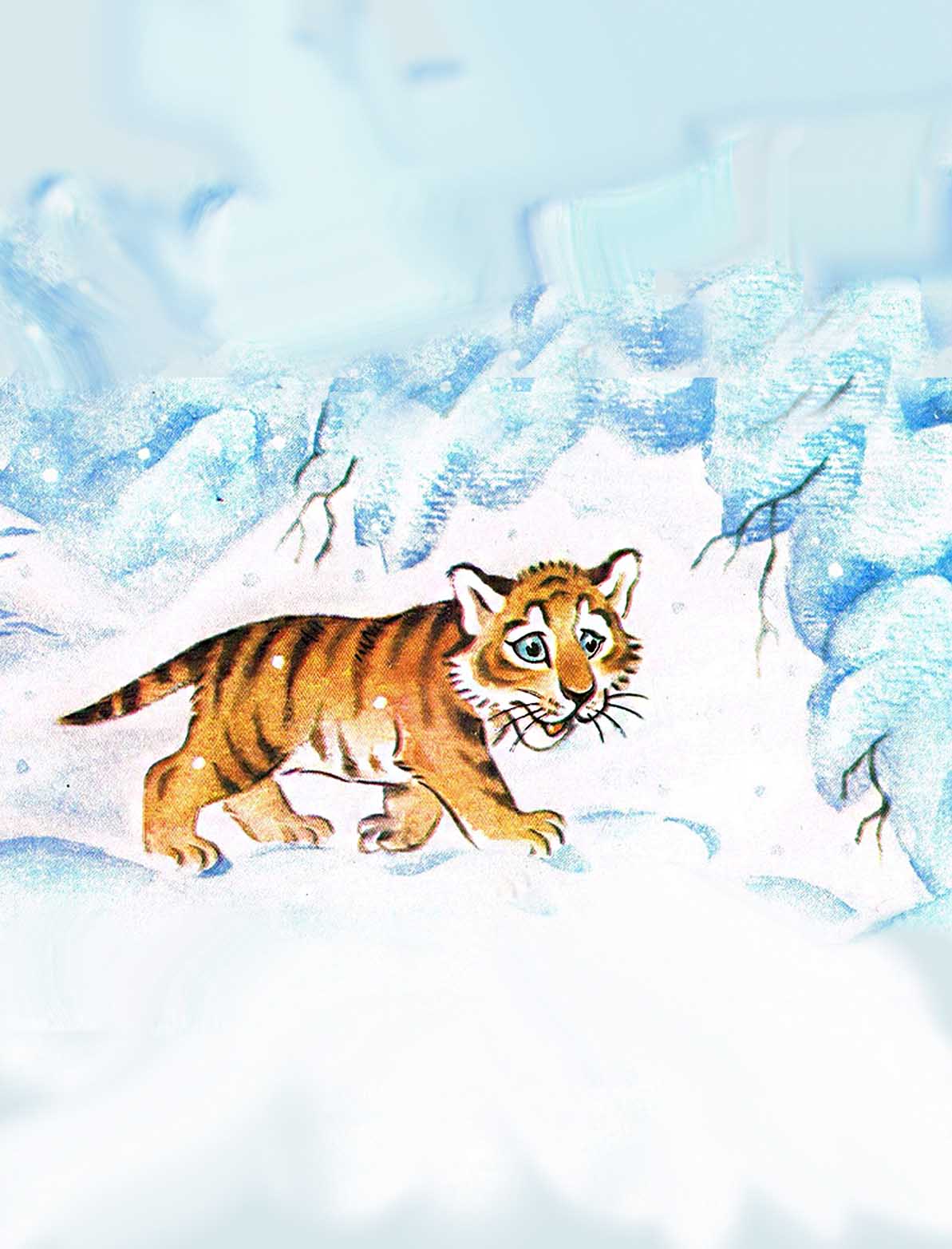 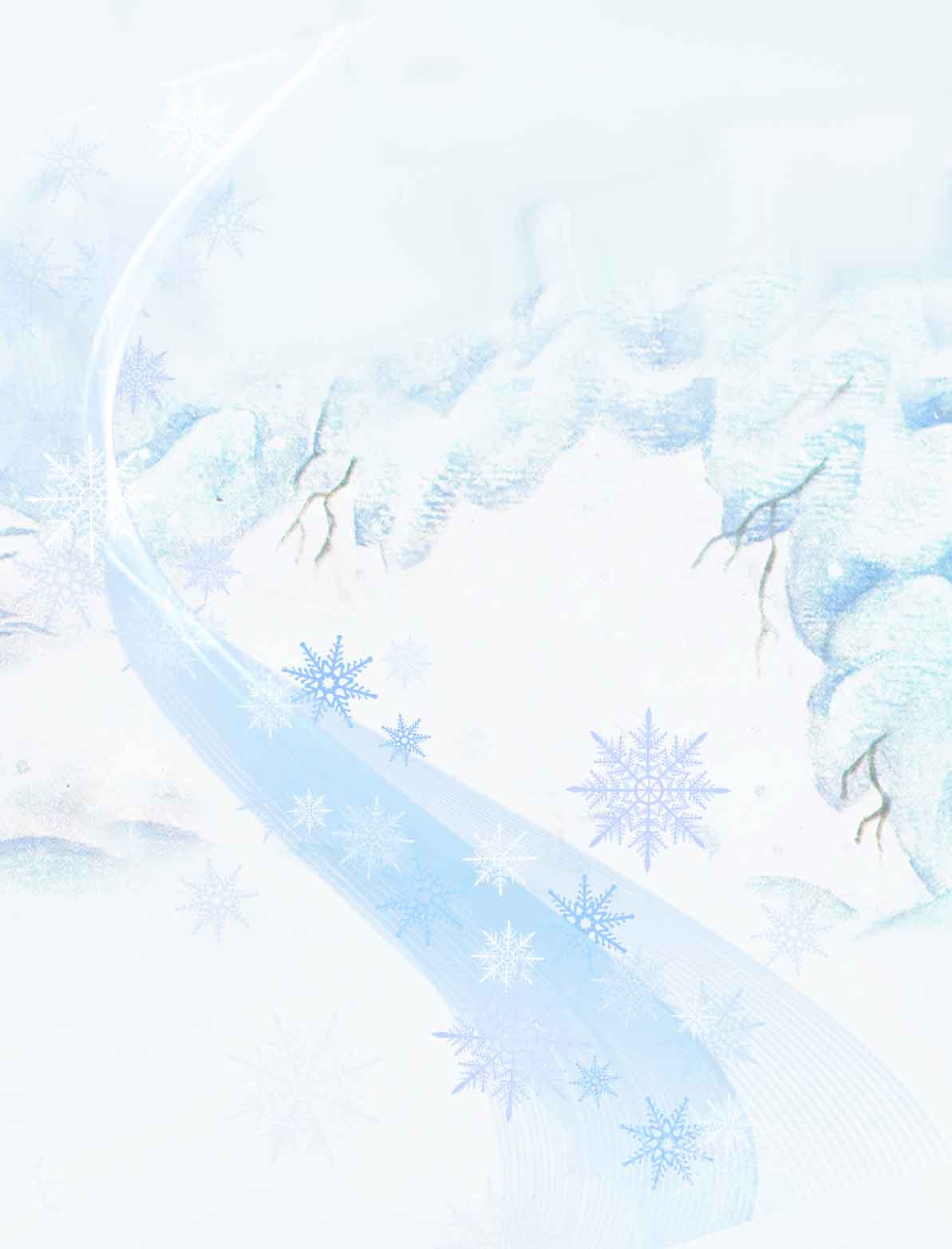 